ОТЧЁТ О ПРОДЕЛАННОЙ РАБОТЕ ПО ПРОГУЛКАМВО ВТОРОЙ МЛАДШЕЙ ГРУППЕ №2 «ПОЧЕМУЧКИ»Воспитатели: Марченко О.В.Шикова Н.Е.ДатаПервая половина дняВторая половина дняФото27.06.2022Наблюдение за работой дворника.П\и: “Лошадки”.Игровое упражнение:  “Подбрось выше”.Инд. работа по ФИЗО. Упражнение:  “К кукле в гости”.Цель: упражнять детей в  ходьбе по ограниченной плоскостиТрудовое поручение: убрать мусор  на участкеНаблюдение за деревьями.Игровое упражнение:  “Деревце растет”.Пальчиковая игра:   “Этот пальчик дедушка…”Самостоятельная игровая деятельность.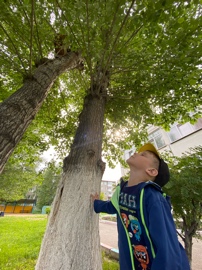 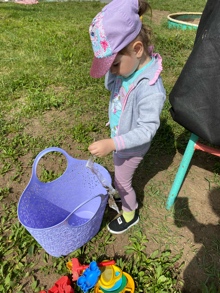 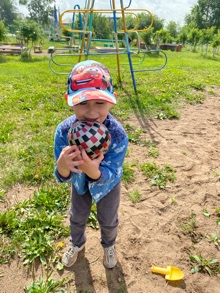 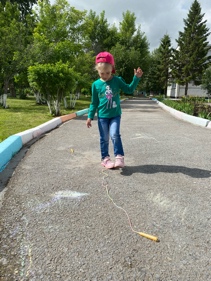 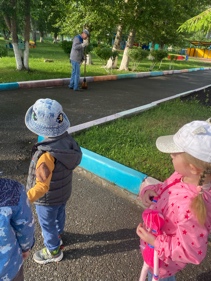 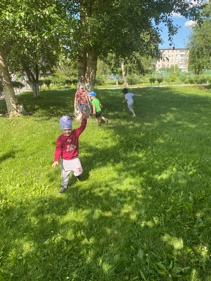 28.06.2022Наблюдение за белым одуванчиком. П\Игра. “Кошка и воробьи”С\Р игра.”Строители” Труд. Пропалываем клумбу с цветами. Рыхлим маленькими грабелькамиИндивидуальная работаРазвитие движений.Экспериментальная деятельность. Игры с песком «Я пеку, пеку, пеку… »Наблюдение и рассматривание бабочки и жуков.Игровое упражнение: “Найди свой домик”.Самостоятельная игровая деятельность.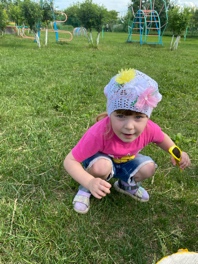 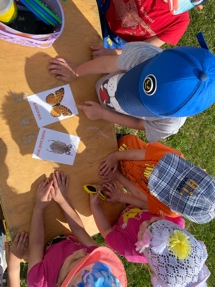 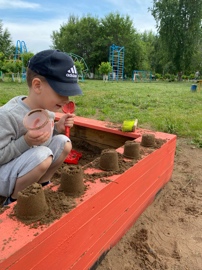 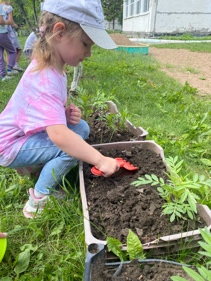 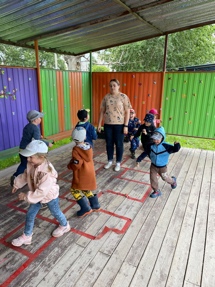 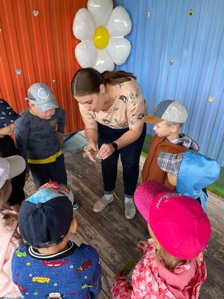 29.06.2022Наблюдение за погодойИгровое  упражнение:  “Прятки  от солнышка”.П/и «Кто тише ходит?» -  Инд. работа по ФИЗО.  Трудовое поручение: подмести веранду.Наблюдение за листьями. Хороводная игра: “Мыши водят хоровод”.Д/и: “Волшебный мешочек”.Игры с песком: “Я пеку, пеку, пеку…”Самостоятельная игровая деятельность.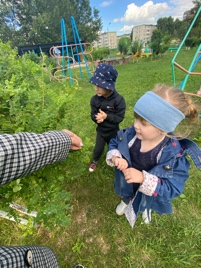 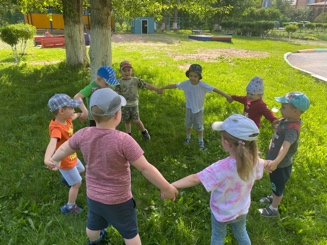 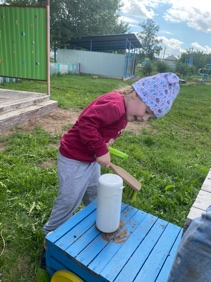 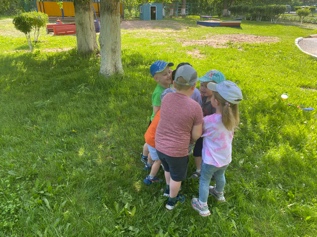 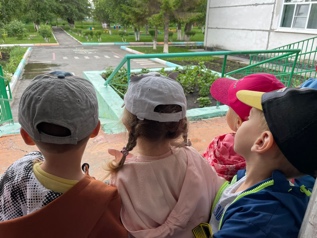 30.06.2022Наблюдение за ельюТрудовая деятельностьСметание песка с бортиков песочницыИндивидуальная работаУпражнение: «Птички».«Зайцы и волк».«У медведя во бору».Наблюдение за транспортом.Игровое упражнение: “Шоферы”.Самостоятельная игровая деятельность.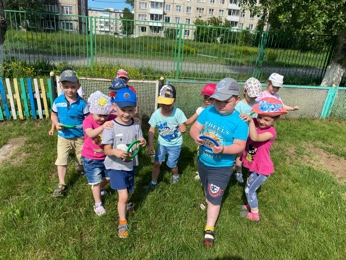 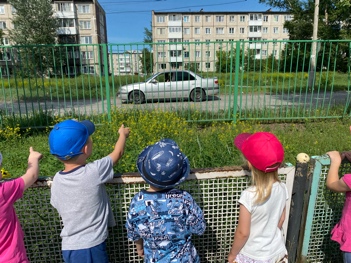 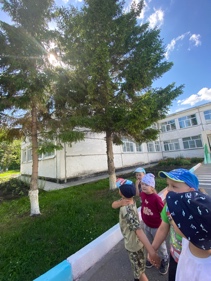 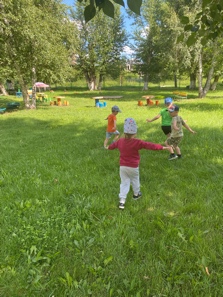 01.07.2022Наблюдение за ромашкой П/и «Горячая картошка»Индивидуальная работа Упражнение «Покажи, что назову»Труд: сбор игрушек после прогулки Опыты с камнями Наблюдение за огородом Д/и «Фрукт или овощ»Самостоятельная игровая деятельность 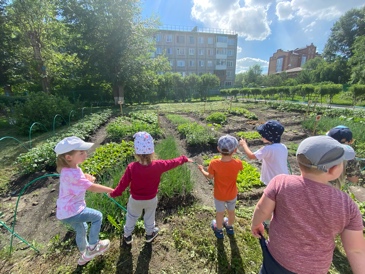 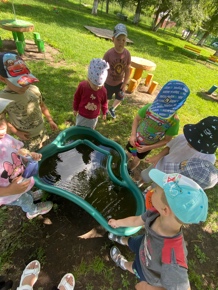 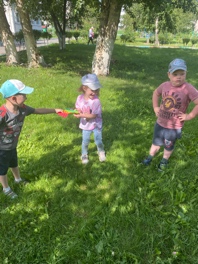 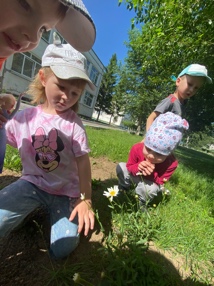 